«Использование нетрадиционного спортивного оборудования в системе оздоровительных мероприятий, проводимых с детьми раннего возраста»								Шевлякова Ирина Владимировна 									воспитатель МБДОУ «Детский 			 						сад № 31 «Малыш», г. Норильск                                          Одной из важнейших задач ДОУ являются охрана и укрепление здоровья детей. Двигательная активность детей в дошкольном возрасте является естественной биологической потребностью. Удовлетворение этой потребности – залог физического развития.Основные приоритеты оздоровительной работы сохраняют свое значение на протяжении всего периода пребывания ребенка в ДОУ. На протяжении 2 года жизни у ребенка совершенствуется ходьба. В начале года движения ребенка слабо координированы. К концу 2 года жизни координация движений значительно улучшается, ходьба становится уверенной. Теперь ребенок много ходит, может преодолевать небольшие препятствия: перешагивать, подниматься на возвышение и сойти с него, пройти на носочках и т.п. Чтобы движения ребенка стали ловкими, не нужно сильно опекать его.Чтобы заинтересовать ребенка тем или иным видом движения, воспитатель должен показать личный пример: привлекая к своим движениям внимание детей, ходить по островкам, камешкам, мостику, подниматься и опускаться, весело при этом приговаривая: «Топ-топ» или «Прыг-скок»Хорошее настроение способствует увеличению двигательной активности. Оздоровительные упражнения – прекрасное средство поддержания у детей бодрого, радостного состояния.   Как обогатить двигательную активность ребенка?	Прежде всего, необходимо выделить достаточную площадь для занятия и обеспечить ребенка необходимым оборудованием. В нашем случае, это нестандартное спортивное оборудование, изготовленное педагогом.Дети в возрасте от 1,6 до двух лет больше всего любят ходить, бегать и ползать на четвереньках. Воспитатель показывает ходьбу по разного вида дорожкам, движения на ковриках, при необходимости повторяет, выполняет движение вместе с ребенком, поощряет его.	Зачем подвижному и активному малышу нужны дополнительно организованные воспитателем оздоровительные занятия? 	Вот лишь некоторые из причин:направленная нагрузка на определенные мышечные группы тренирует мышечный корсет, способствующий поддержанию правильной осанки и профилактике сколиоза, предотвращает плоскостопие, формирует своды стопы, тренирует мышцы голеностопного и коленного суставов, развивает мышцы брюшного пресса, координацию движений, укрепляет организм ребенка, выполняет функцию коррекции позвоночника; ребенок становится более ловким и физически выносливым; малыш получает бесценный опыт совместной деятельности со взрослым; оздоровительные упражнения – это прекрасный способ дать малышу отдохнуть от других видов активности; похвала взрослого способствует развитию у малыша чувства успешности и собственной значимости, необходимого для формирования личности; ребенок в дальнейшем будет охотно участвовать в любых физкультурных мероприятиях; оздоровительные игры и упражнения дают большой эмоциональный заряд, возможность ребенку ощутить на себе внимание взрослых людей.Нестандартное спортивное оборудование открывает большие возможности для целенаправленной деятельности, где ребенок овладевает назначением предметов и обобщенными действиями с ними.«Стопа – это фундамент, на котором стоит здание – ваше тело», - утверждал Гиппократ.К сожалению, у современных детей «с фундаментом» возникает все больше проблем. Эту проблему можно устранить, используя нестандартное спортивное оборудование.Современный ребенок не имеет возможности ходить по неровной поверхности, а значит, не раздражаются, не массируются многочисленные нервные окончания, расположенные на стопе. Именно поэтому на занятиях, в проведении закаливающих мероприятий, в самостоятельной двигательной деятельности малыши обязательно должны ходить босиком по разнообразным поверхностям. 	И такую возможность предоставляет, в частности, нехитрая в изготовлении массажная дорожка, которая очень эффективно стимулирует стопу и предупреждает плоскостопие. В нашей группе такие дорожки сделаны педагогом.Ходьба по дорожке – камушкам, палочкам, лужам-коврикам, травке-коврику сопровождается художественным словом:	По травке шух-шух-шух,	По камушкам скок-скок-скок,	По лужам плюх-плюх-плюх,	По дорожке топ-топ-топ.Дорожка используется для профилактики заболеваний опорно-двигательного аппарата на физкультурных занятиях, в групповой комнате после дневного сна и в течение дня.Дорожка состоит из нескольких цветных квадратов напольного покрытия размером30 Х 30 см. Квадраты можно раскладывать в разных вариациях, в зависимости от поставленной задачи. Например, мягкие квадраты; мягкие – жесткие; объемные, разной фактуры; объемные, жесткие – мягкие – объемные; мягкие – пуговичные; пластмассовые – деревянные.В групповой комнате, кроме массажных ковриков, имеется дорожка со следочками разного качества, вызывающая у детей разные ощущения, след: теплый - холодный, гладкий - шершавый, мягкий – жесткий, колючий – пушистый.	Ходьба по такой дорожке вызывает у детей радость, поднимает эмоциональный настрой.Оказалось, что «северные» дети двигаются значительно меньше, чем воспитанники ДОУ в средней полосе. Наши малыши менее ловки и слабее развиты, у них слабо выражена координация движений.Сшитая из ткани и напольного покрытия «Гусеница» помогает развивать гибкость, координацию, умение не просто ходить, а ставить стопы под требуемым углом, ориентироваться в пространстве. Оборотная сторона «гусеницы» с усложнением задания: стопы надо располагать по одной или по две под разным углом. Сложное задание развивает внимание, ловкость у малышей. Из пластмассовых крышек от воды, проделав в них дырочки и нанизав на крепкую веревку, были сделаны кольца. Кольца располагаются на ярком коврике с морским рисунком. Кольца, расположенные в определенном порядке, становятся приспособлением для профилактики плоскостопия. Можно осторожно передвигаться по кольцам на носочках, наступая в самую серединку.Пройдя по «морю», не промочив ножки, наступая носочком на островки, так приятно пройтись ножками по деревянному мостику.Крышки подобраны по цвету, в занятиях с малышами они помогают решать сенсорные задачи. При передвижении ребенка воспитатель озвучивает цвет кольца, цвет дорожки (море), цвет и размер рыбок, тем самым закрепляя полученные ранее у детей знания.При изготовлении нестандартного спортивного оборудования использованы только экологически безопасные материалы.Работа с нетрадиционными физкультурными пособиями помогает:расширить и систематизировать знания об окружающем мире;анализировать объекты, выделять их существенные признаки;фиксировать эти признаки и объединять объекты в группы;закреплять элементарные сенсорные и математические понятия;развивать речь, память, воображение, музыкальные и двигательные способности.Игры с пособиями можно осуществлять как в непосредственно образовательной деятельности в соответствии с требованиями Федерального Государственного Образовательного Стандарта, так и игровой и индивидуальной деятельности.Данные методические пособия адресованы педагогическим работникам дошкольных учреждений и были представлены в рамках передачи педагогического опыта дошкольным учреждениям города. В рамках реализации проекта ДОУ «Особенности взаимодействия детского дошкольного учреждения и семьи в развитии здорового дошкольника посредством работы родительских клубов», мы рекомендуем родителям изготовить такие пособия дома.Опыт показал, что работа с нетрадиционными физкультурными пособиями способствует умственному, физическому, эстетическому развитию ребенка. У ребенка формируются сенсорные эталоны и способности, позволяющие маленькому ребенку всесторонне воспринимать окружающий мир. Малышам нравится обследовать, ощупывать, рассматривать предметы и действовать с ними. В материалах пособий представлены свойства и качества предметов: цвет, форма, величина, фактура и т.д. Мы поняли, что правильно подобранные дидактические пособия приятны ребенку своей фактурой, пропорциями, чистотой, радужной гармонией цвета.Нестандартное физкультурное оборудование – коврики и дорожки из бросового материала способствуют не только оздоровлению детей, но и повышению познавательной активности. Коврики и дорожки были изготовлены в рамках проекта ДОУ «Особенности взаимодействия детского дошкольного учреждения и семьи в развитии здорового дошкольника посредством работы родительских клубов», в процессе акции «Просто так!» Основная цель акции – из бросового материала, который хранится невостребованным в кладовых родителей, создать нетрадиционное оборудование для всестороннего развития детей, в том числе и для укрепления здоровья (см. приложение).В процессе работы с детьми мы варьируем использование разного нетрадиционного оборудования и пособий так, чтобы они дополняли друг друга, строго учитывая физические, умственные и возрастные особенности детей.Наш многолетний опыт свидетельствует: чем более разнообразны приемы работы, тем успешнее будет развитие и оздоровление детей. Именно таким путем, вовлекая детей в двигательную и практическую деятельность, можно вызвать в них эмоциональный отклик, научить видеть красоту окружающего мира, объектов и предметов. Малыши постепенно научились обследовать предметы, радоваться движению.Давайте поможем им чувствовать себя увереннее, старше и стремиться к тому, что «мы все можем».ПриложениеНетрадиционные оздоровительные дорожки: резиновый коврик с нашитыми на него кругами из пластмассовых пробок от бутылок, из линолеума с пришитым на него деревянным плетением, мокрая дорожка из ткани, тактильная дорожка со следами из разных материалов – холодный, шершавый, теплый, с наполнителем, мягкий, пушистый.Дорожки здоровья» - нетрадиционные спортивные коврики из бросового материала: жесткие, мягкие, поролоновые, с наполнителем из круп, объемные из пластмассы, деревянные, пуговичные, кожаные, колючие, плоские из линолеума и ткани, в дополнение песок, камешки, мокрые шишки.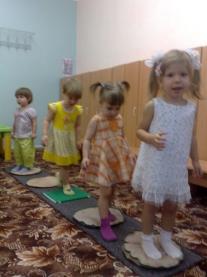 Нетрадиционная оздоровительная «Дорожка здоровья»: коврики из разного материала : из линолеума, круп, напольного  покрытия с разными наполнителями.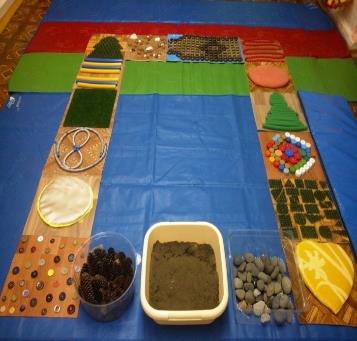 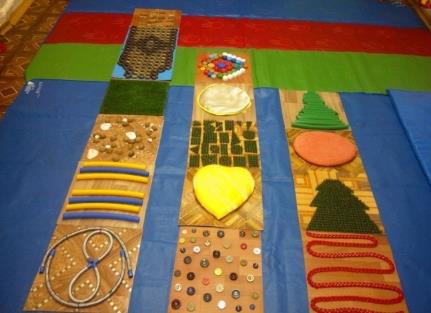 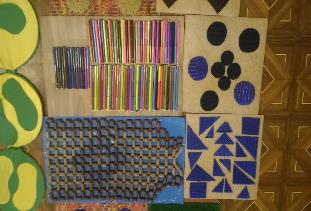 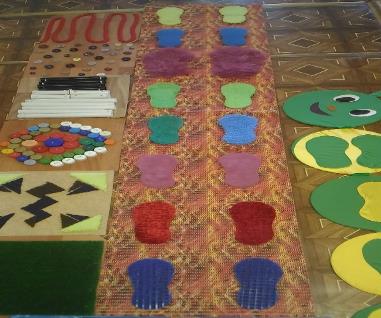 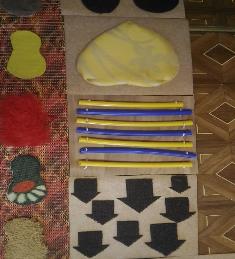 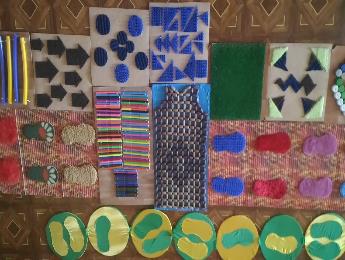 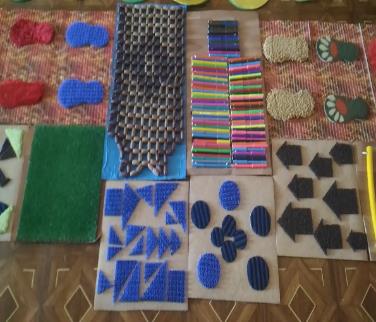 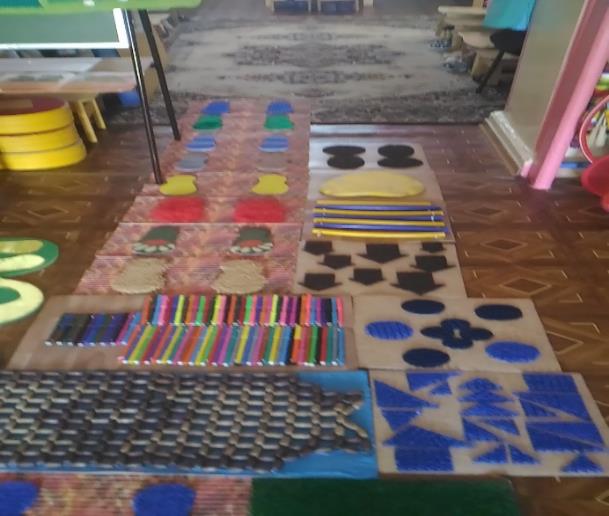 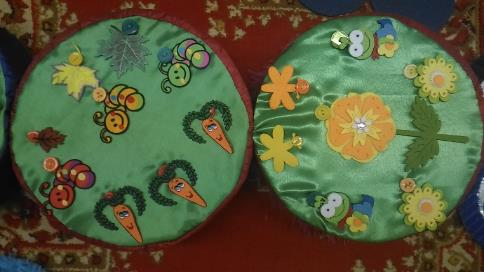 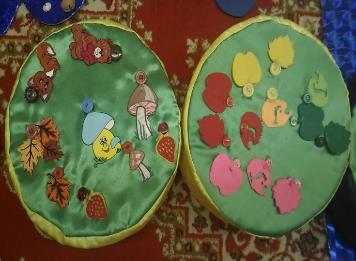 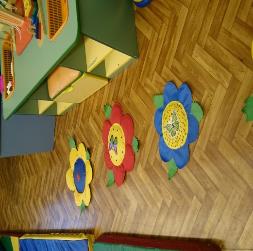 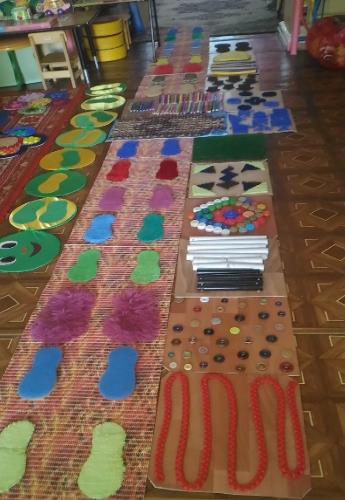 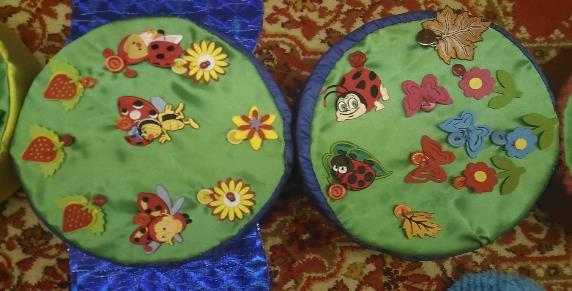 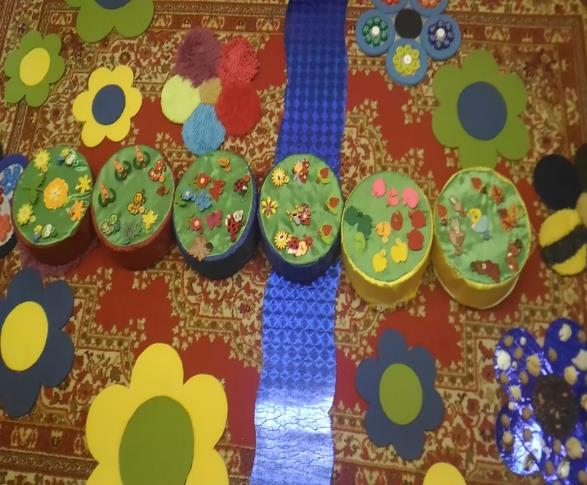 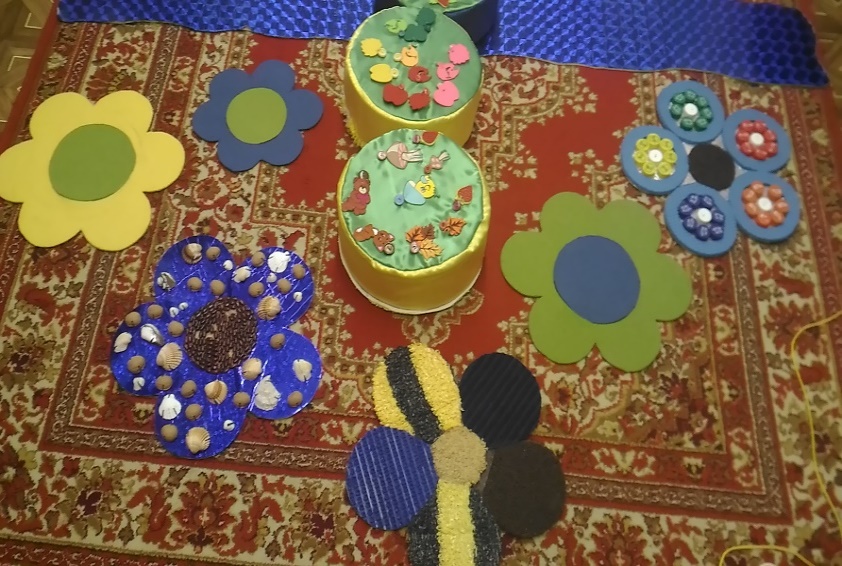 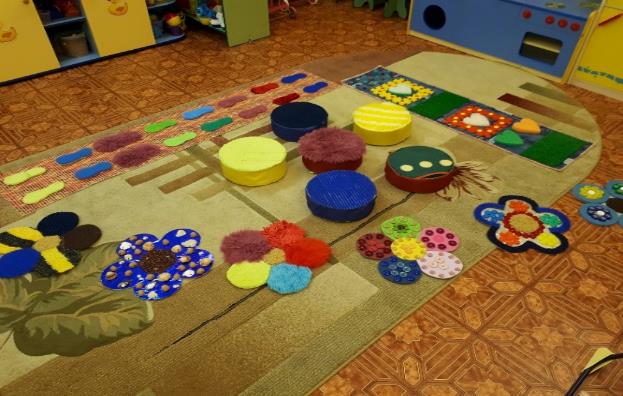 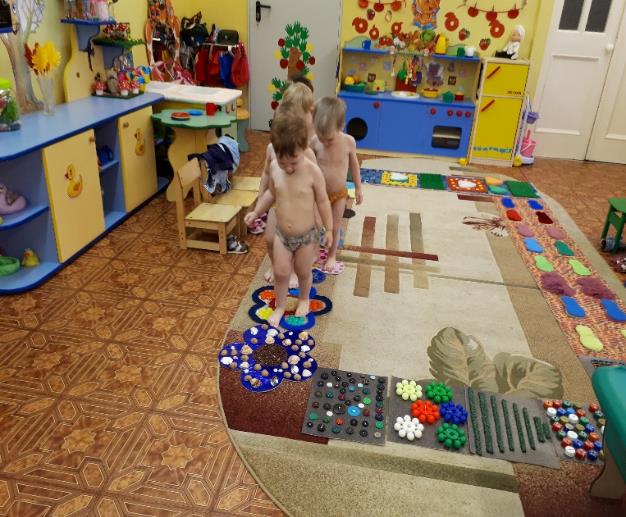 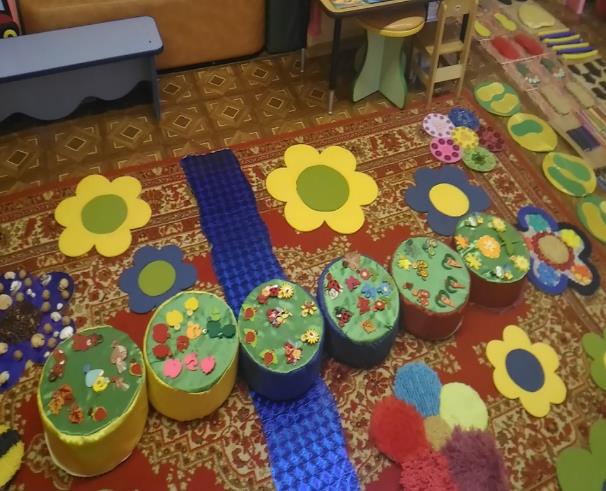 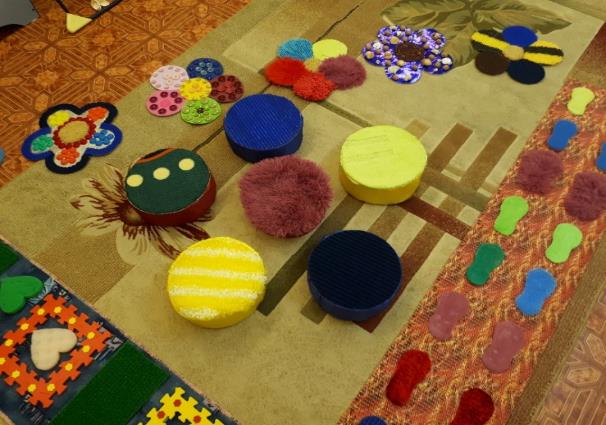 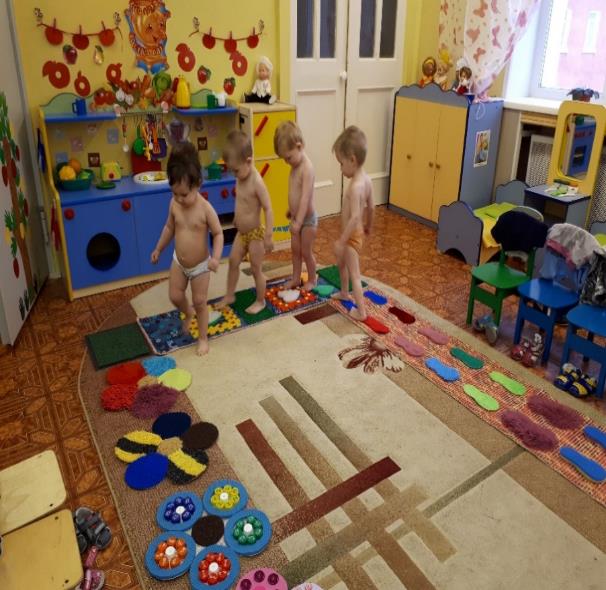 Нетрадиционная оздоровительная дорожка - резиновый коврик с нашитыми на него кругами из пластмассовых пробок от бутылок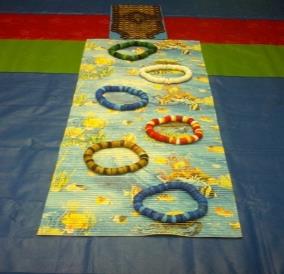 Дорожка для профилактики плоскостопия и развития координации движений «Гусеничка»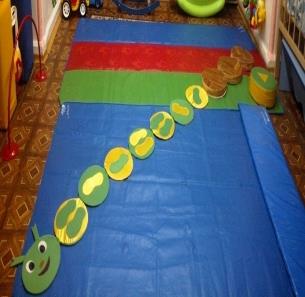 Нетрадиционные оздоровительные дорожки: мокрая дорожка из ткани, тактильная дорожка со следами из разных материалов – холодный, шершавый, теплый, с наполнителем, мягкий, пушистый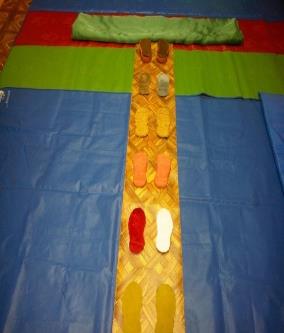 «Дорожки здоровья» - нетрадиционные спортивные коврики из бросового материала: жёсткие, мягкие, поролоновые, с наполнителем из круп, объемные из пластмассы, деревянные, пуговичные, кожаные, колючие, плоские из линолеума и ткани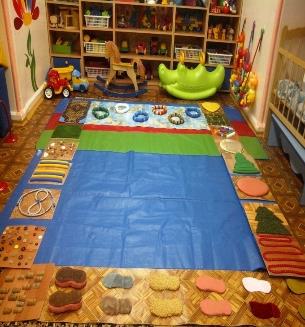 Нетрадиционный оздоровительный коврик- из линолеума с пришитым на него деревянным плетением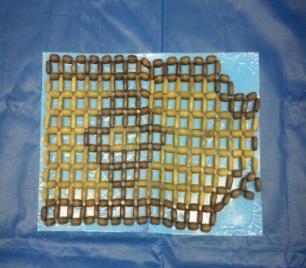 Оздоровительное физкультурно-сенсорное пособие «Собери цветок»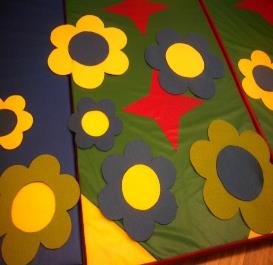 Нетрадиционные оздоровительные коврики в форме цветов: из ткани с наполнителем из разного рода круп (рис, фасоль, горох, гречка, овсянка), из резиновых ковриков с неровной поверхностью, с        отдельно вырезанной серединкой разных цветов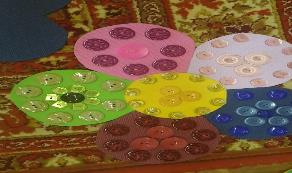 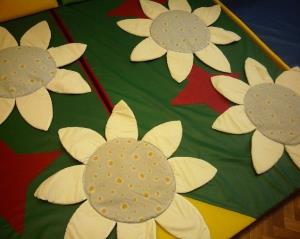 Тактильные цветочки из линолеума круп (горох, фасоль)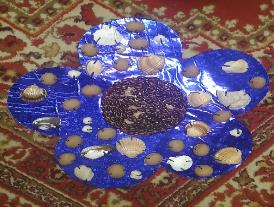 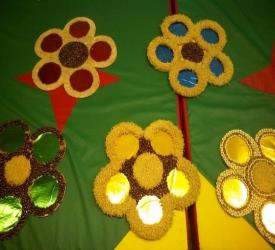 